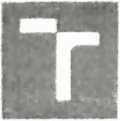 Ing. Simona Prečanová Odbor regionálního rozvoje Městský úřad Kroměříž Riegrovo náměstí 149/33 Kroměříž767 01Brně dne 16. dubna 2021Věc: Cenová nabídka - I Etapa Rešerše studie Návrhy efektivních opatření pro snížení povodňových rizik v dílčím povodí Moravy - lokalita KroměřížZájmová oblast představuje z hlediska průtočných poměru poměrné komplikované území Kromě úseků toku s významným povodňovým rizikem zahrnujících Moravu a Moštěnku se zde nachází rovněž řada drobných vodních toků Pro dané území jsou aktuálně k dispozici mapy povodňového nebezpečí, ohroženi a rizik, které indikují značné množství ploch s překročenou přijatelnou mírou povodňového rizika vč. tzv. citlivých objektů.aktuálním plánu pro zvládání povodňových rizik je v této souvislosti zařazeno opatření ID: MOV217026 (Realizace protipovodňových opatření Kroměříž vycházející ze studie návrhy efektivních opatření pro snížení povodňových rizik v dílčím povodí Moravy • lokalita Kroměříž) Zmiňovaná studie zahrnuje poměrně rozsáhlý systém opatření na vodních tocích Morava a Moštěnka v podobě ochranných liniových prvků (hráze, zídky) a dalších souvisejících hydrotechnických objektu.Příprava opatření na dalších drobných vodních tocích v zájmovém území je, dle dostupných informaci, pouze ve fázi ideových návrhu Vzhledem k tomu že příprava opatření na jednotlivých zájmových tocích je aktuálně v různých fázích rozpracovanosti doporučujeme v první fázi shromáždění veškerých dostupných podkladů a jejich vyhodnoceni z hlediska jejich možného dalšího využitíJedná se především o posouzení:aktuálnosti a rozsahu dostupných podkladu (hydrologických, mapových, geodetických, projektových atd ),požadavku na provedení hydraulických výpočtů pro účely posouzeni stávajícího a návrhového stavu z hlediska průtočných poměrů, s tím souvisí posouzení případných požadavku na aktualizaci resp. vytvoření nových numerických modelupožadavku na aktualizaci resp. zpracováni doplňujících návrhů protipovodňových opatření především na drobných vodních tocích,požadavku na provedení etapizace a stanoveni priorit realizace dílčích úseků protipovodňových opatření.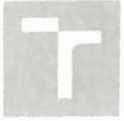 • požadavku na začlenění protipovodňových opatření do územně plánovací dokumentace atd.Výše uvedené práce navrhujeme začlenit do I etapy řešení zakázky, s cílem vyhotoveni zprávy resp. studie, která bude zahrnovat doporučení vhodného postupu směřujícího k návrhu koncepce protipovodňových opatřeni v lokalitě Kroměříž K tomu účelu budou využity aktuální dostupné údaje k zájmovému území, tj. zejména topografické podklady, hydrologická data, výsledky v minulosti realizovaných hydraulických výpočtů, dokumentace návrhů protipovodňových opatření. Součástí I etapy bude rovněž realizace místních šetřeni v zájmové lokalitě.Zpráva bude dokumentovat výsledky následujících činnostirešerše a vyhodnoceni dostupných podkladu souvisejících s předmětem zakázkypopis aktuálního stavu v zájmovém území vč. výsledku provedených místních šetření.rešerše návrhů protipovodňových opatřeni v zájmovém území na základě dostupných podkladu (studie, projektová dokumentace apod.)doporučeni rozsahu a postupu řešeni II. etapy řešení zakázky v návaznosti na zjištěných skutečnostech,doporučení k doplnění podkladu pro realizaci II. etapyCena 199 tis Kč bez DPHNavrhovaný termín plnění: 30 9 2021.Forma zprávy bude vyhotovena elektronické verzi ve formátu PDFFakturační údajeVysoké učení technické v BrněFakulta stavebníUstav vodního hospodářství krajinyVeveří 331/95602 00 BrnoIČ:00216305 DIČ CZ00216305xxx
vedoucí Ústav vodního hospodářství krajinyFAKULTA|ústavSTAVEBNÍvodníhovodníhohospodářství krajihospodářství krajiFAKULTA|ústavSTAVEBNÍvodníhovodníhohospodářství krajihospodářství kraji